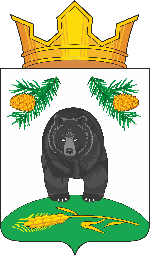 АДМИНИСТРАЦИЯ НОВОКРИВОШЕИНСКОГО СЕЛЬСКОГО ПОСЕЛЕНИЯПОСТАНОВЛЕНИЕ01.12.2020                                                                                                                     № 83с. НовокривошеиноКривошеинского районаТомской областиО списании основных средств с баланса АдминистрацииНовокривошеинского сельского поселения      ПОСТАНОВЛЯЮ:      1. Бухгалтерии (Дубанос Т.А.) списать с баланса Администрации Новокривошеинского сельского поселения следующее имущество:      2. Специалисту по муниципальной собственности и земельным ресурсам Фадиной Т.М. внести изменения в Реестр объектов муниципальной собственности.     3. Контроль за исполнением данного постановления оставляю за собой.Глава Новокривошеинского сельского поселения                                          А.О. Саяпин(Глава Администрации)							Дубанос Т.А.Фадина Т.М.47433ПрокуратураДубанос Т.А.Фадина Т.М.В дело№ ппНаименование№№ в реестреКол-вопм., шт.Дата вводаБалансовая стоимость, руб.Остаточная стоимостьПричина списания050239105000002441101120000502391050000024411011200005023910500000244110112000050239105000002441101120000502391050000024411011200005023910500000244110112000050239105000002441101120001.Сети водоснабжения с.Новокривошеино, ул.Зеленая, ул.Калинина001:1393884,8пм19702506750,48814142,20Не подлежит ремонту2.Сети водоснабжения001:494300 пм2015439000331078,97Не подлежит ремонту3.Водоразборная колонка с.Новокривошеино001:13711 шт.197000Не подлежит ремонтуВсего на сумму